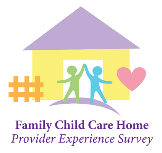 Send to: [PROVIDER]Subject: Recordatorio para participar en la Encuesta del USDA sobre experiencias de proveedores en hogares de cuidado infantil familiarEstimada(o) [PROVIDER CONTACT]Usted fue elegida(o) al azar para contestar a la Encuesta sobre experiencias de proveedores en hogares de cuidado infantil familiar del Departamento de Agricultura de Estados Unidos (USDA, por sus siglas en inglés). Le escribo para animarle a contestar la breve encuesta (20 minutos) sobre sus experiencias con el Programa de Alimentos, o el Programa de Alimentos para el Cuidado de Niños y Adultos (CACFP). Recibirá una tarjeta de regalo de $40 por contestar la encuesta.Hemos estado en contacto con el equipo del estudio y respaldamos la encuesta y el trabajo que llevan a cabo. Sé que está muy ocupada(o), pero sus comentarios sobre el Programa de Alimentos ayudarán a que todos los proveedores de hogares de cuidado infantil familiar reciban un mejor respaldo.El equipo del estudio se comunicará en breve con usted nuevamente para darle un enlace con el que podrá contestar la encuesta por Internet. Ellos también le enviarán una copia de la encuesta en papel.Si tiene alguna pregunta ahora para el equipo del estudio, por favor, llame gratis al [study phone] o envíe un correo electrónico a [study email]Gracias por completar esta importante encuestaAtentamenteSignature[Name][Position] 